Муниципальное дошкольное образовательное бюджетное учреждение детский сад № 81 г. Сочи(Наименование образовательного учреждения)СОГЛАСОВАНО	УТВЕРЖДАЮП дседатель ПК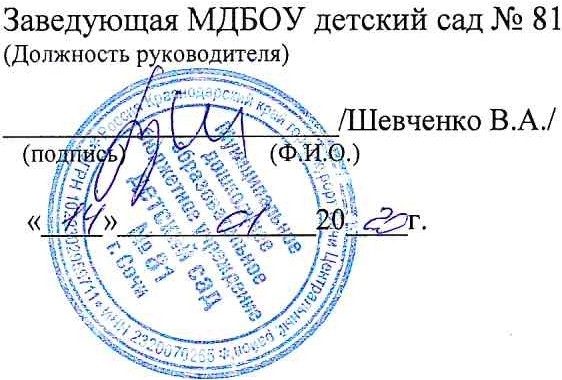 ,,. • .1.• • • торым согласован документ).J:!	::4J-,.,-.,  ,,А..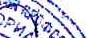 ',:i	'З),,.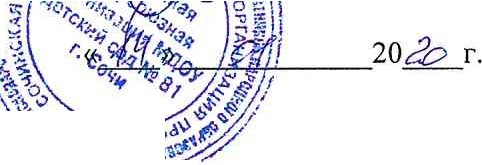 М- - ' / Стебе	нькова С.А./(Ф.И.О.)Должностная и струкция делопроизводителя ДОУОбщие положенияНастоящая должностная инструкция делопроизводителя ДОУ разработана в соответствии с Профстандартом 07.002 «Специалист по организационному и документационному обеспечению управления организацией», утвержденньш приказом  Министерства  труда и социальной  защиты  РФ №  276н от 6  мая  2015г; сучетом   Федерального  Закона  №273  от  29.12.2012г  «Об  образовании  в Российской-::::::-.Федера ции» в редакции от 1 марта 2020 года; согласно Трудовому кодексу РоссийскойФедерации, Уставу и иным нормативными актами, регламентирующим трудовые отношения между работником и работодателем.Данная должностная инструкция делопроизводителя ДОУ регламентирует основные трудовые функции, должностные обязанности делопроизводителя детского сада, права, ответственность, а таюке взаимоотношения и связи по должности при работе в дошкольном образовательном учреждении.Делопроизводитель относится к категории технических исполнителей, назначается и освобождается от занимаемой доmкности заведующий дошкольным образовательным учреждением в порядке, установленном трудовым договором (контрактом) с работником, в соответствии с Трудовым кодексом Российской Федерации.Делопроизводитель непосредственно подчиняется заведующему дошкольным образовательным учреждением.1.5. На должность делопроизводителя может назначаться лицо, имеющее среднее профессиональное образование, прошедшее программы подготовки квалифицированных рабочих, служащих. 1.6. Сотрудник осуществляет трудовую деятельность согласно должностной инструкции делопроизводителя в ДОУ, Конституции Российской Федерации, решениям органов управления образования всех уровней, касающимся организации делопроизводства в дошкольных образовательных учреждениях, Федеральному Закону «Об образовании в Российской Федерации», трудовому договору и Уставу дошкольного образовательного учреждения. 1.7 Делопроизводитель руководствуется:Правилами внутреннего трудового распорядка;Национальным стандартом Российской Федерации «Делопроизводство и архивное дело» (ГОСТ Р 7.0.8-2013);СанПиН 2.4.1.3049-13 «Санитарно - эпидемиологические требования к устройству, содержанию и организации режима работы дошкольных образовательных организаций» с изменениями от 27 августа 2015 г;постановлениями, распоряжениями, приказами и иными руководящими и нормативными документами, относящимися к ведению делопроизводства;локальными нормативными актами детского сада, приказами и распоряжениями заведующего дошкольным образовательным учреждением.стандартами унифицированной системы организационно-распорядительной документации;правилами орфографии и пунктуации;правилами работы на персональном компьютере, принтере, ксероксе и иной оргтехнике;правилами и нормами охраны труда, пожарной безопасности и санитарно-гигиеническими требованиями;административным, трудовым и хозяйственным законодательством;Конвенцией ООН о правах ребенка.1.8. Делопроизводитель должен знать:нормативные правовые акты и нормативно-методические документы, положения, инструкции, иные материалы и документы по ведению делопроизводства в дошкольном образовательном учреждении;делопроизводство и его ведение;современные информационные технологии работы с документами;порядок работы с документами;схемы документооборота;правила работы с входящими, исходящими и внутренними документами;правила организации и формы контроля исполнения документов в организации;типовые сроки исполнения документов;принципы работы со сроковой картотекой;назначение и технологию текущего и предупредительного контроля;правила составления аналитических справок по организации работы с документами и контролю исполнения документов;правила документационного обеспечения деятельности дошкольной образовательной организации;виды документов и их назначение;требования, предъявляемые к документам в соответствии с нормативными актами и государственными стандартами;правила составления и оформления информационно-справочных, организационных, управленческих документов;правила создания и ведения баз данных служебных документов в дошкольном образовательном учреждении;системы электронного документооборота;правила и сроки отправки исходящих документов;требования охраны труда и пожарной безопасности на рабочем месте;методические рекомендации по выполнению работы с документами в детском саду;порядок контроля прохождения служебной документации и материалов;структуру ДОУ и состав сотрудников;виды номенклатур, общие требования к номенклатуре, методика ее составления и оформления;порядок формирования и оформления дел, специфика формирования отдельных категорий дел;правила согласования номенклатуры дел с ведомственными архивами и экспертной комиссией;правила хранения дел, в том числе с документами ограниченного доступа;правила выдачи и использования документов из сформированных дел;критерии разделения документов на группы в соответствии с ценностью информации, содержащейся в них;порядок использования типовых или ведомственных перечней документов, определения сроков хранения в процессе экспертизы ценности документов;порядок создания, организации и документирования работы экспертной комиссии;правила составления и утверждения протокола работы экспертной комиссии;правила составления и утверждения акта о выделении документов, не подлежащих хранению;правила технической обработки и полного оформления дел постоянного и временного сроков хранения;правила составления описи дел постоянного и временного сроков хранения в соответствии с действующими нормативно-методическими документами;правила передачи дел в архив дошкольного образовательного учреждения;правила использования телефона, факса, персонального компьютера, ксерокса, принтера, сканера и другой оргтехники;правила работы с текстовыми редакторами и электронными таблицами, базой данных, электронной почтой, интернет браузерами;технологию создания, обработки, передачи и хранения различных документов;правила деловой переписки, составления и набора деловых писем с применением типовых образцов;требования по сохранности служебной информации и защите персональных данных;основы этики и эстетики;правила делового общения.1.9. Делопроизводитель должен уметь:работать со всей совокупностью информационно-документационных ресурсов дошкольного образовательного учреждения;пользоваться справочно-правовыми системами;применять в ДОУ современные информационно-коммуникационные технологии для работы с документами, в том числе для ее оптимизации и повышения эффективности;пользоваться автоматизированными системами учета, регистрации, контроля и информационно-справочными системами при работе с документами;организовывать работу по учету, хранению и передаче заместителям заведующего детским садом документов текущего делопроизводства;использовать номенклатуру дел при изучении структуры дошкольного образовательного учреждения, составлении описей дел;организовывать работу по формированию дел в соответствии с утвержденной номенклатурой дел ДОУ;правильно и своевременно формировать документы в дела с учетом их специфики;систематизировать документы внутри дела;обеспечивать сохранность и защиту документов дошкольного образовательного учреждения;пользоваться перечнями документов и анализировать фактическое содержание имеющихся в деле документов при определении сроков их хранения;оформлять документы экспертной комиссии;оформлять обложки дел постоянного и временного сроков хранения в соответствии с требованиями государственных стандартов Российской Федерации;производить хронологически-структурную систематизацию дел;осуществлять техническую обработку и полное оформление дел постоянного и временного сроков хранения;составлять опись дел постоянного и временного сроков хранения в соответствии с действующими нормативно-методическими документами.1.10. Делопроизводитель в ДОУ должен строго соблюдать свою должностную инструкцию, Конвенцию ООН о правах ребенка, инструкцию по охране труда для делопроизводителя детского сада, другие инструкции по охране труда при выполнении работ на рабочем месте, при эксплуатации компьютерной и оргтехники. 1.11. Делопроизводитель должен пройти обучение и иметь навыки в оказании первой помощи пострадавшим, знать порядок действий при возникновении пожара или иной чрезвычайной ситуации и эвакуации в дошкольном образовательном учреждении.2. Трудовые функцииК основным трудовым функциям делопроизводителя относятся:2.1. Документационное обеспечение деятельности дошкольного образовательного учреждения:2.1.1. Организация работы с документами. 2.1.2. Организация текущего хранения документов. 2.1.3. Организация обработки дел для последующего хранения.3. Должностные обязанности делопроизводителя ДОУДелопроизводитель в ДОУ выполняет следующие обязанности: 3.1. В рамках трудовой функции организации работы с документами:прием и первичная обработка входящих документов;предварительное рассмотрение и сортировка документов на регистрируемые документы и не регистрируемые;подготовка входящих документов для рассмотрения заведующим дошкольным образовательным учреждением;регистрация входящих документов;организация доставки документов исполнителям;ведение базы данных документов дошкольного образовательного учреждения;ведение информационно-справочной работы;контролирует исполнение документов, выдает требуемые справки по зарегистрированным документам;вместе с администрацией готовит отчетные документы для вышестоящих организаций, служебные письма и справки;осуществляет обработку и отправку исходящих документов адресатам, учет получаемой и отправляемой корреспонденции;осуществляет регистрацию, учет, хранение и передачу в соответствующие структурные подразделения документов текущего делопроизводства;контролирует исполнение документов в дошкольном образовательном учреждении;формирует личные дела воспитанников, посещающих дошкольное образовательное учреждение;оформляет трудовые договора и личные дела, устраивающихся на работу сотрудников;ведет книгу движения воспитанников;осуществляет учет воспитанников льготных категорий;готовит проекты приказов по движению контингента детей;ведет книги приказов;печатает приказы по основной деятельности и иные приказы, знакомит сотрудников дошкольного образовательного учреждения с приказами под подпись в день их издания.3.2. В рамках трудовой функции организации текущего хранения документов:разработка номенклатуры дел ДОУ;проверка правильности оформления документов и отметки об их исполнении перед их формированием в дело для последующего хранения;формулирование заголовков дел и определение сроков их хранения;формирование дел;контроль правильного и своевременного распределения и подшивки документов в дела.3.3. В рамках трудовой функции организации обработки дел для последующего хранения:обрабатывает и оформляет передачу личных дел сотрудников в архив дошкольного образовательного учреждения;проверка сроков хранения документов, составление протокола работы экспертной комиссии по подготовке документов к хранению, акта о выделении к уничтожению документов, не подлежащих хранению;составление внутренней описи дел для особо ценных документов;оформление дел постоянного, долговременного сроков хранения;оформление обложки дел постоянного, долговременного сроков хранения;составление описи дел постоянного, долговременного сроков хранения;передача дел в архив дошкольного образовательного учреждения.3.4. Организовывает внедрение, ведение (в том числе автоматизированное) и развитие систем документации, включая электронные документы. 3.5. Осуществляет учет часов работы работников дошкольного образовательного учреждения, в установленные сроки заполняет и сдает в бухгалтерию табель учета рабочего времени работников ДОУ. Следит за соблюдением сотрудниками графиков работы, сообщает работникам об изменениях в графике работы заблаговременно, под роспись.3.6. Согласно распоряжениям заведующего печатает и оформляет требуемую документацию для организации образовательной деятельности в дошкольном образовательном учреждении, выполнения годового плана. 3.7. Выполняет работу по созданию справочного аппарата по документам, обеспечивает удобный и быстрый их поиск. 3.8. Занимается подготовкой общих собраний работников детского сада, сбором необходимых материалов, оповещением участников о времени, месте, повестке дня совещания и их регистрацией. 3.9. Является секретарем административного совещания при заведующем дошкольным образовательным учреждением. 3.10. В границах своей компетенции участвует в составлении программы развития делопроизводства дошкольного образовательного учреждения, вносит предложения по вопросам усовершенствования делопроизводства дошкольного образовательного учреждения. 3.11. Обеспечивает защиту прав и свобод детей, родителей (законных представителей) при обработке персональных данных (далее – ПД). 3.12. Строго соблюдает конфиденциальность персональных данных и требования по защите и безопасности ПД при их обработке, недопущение их распространения без согласия субъекта ПД или наличия другого законного основания. 3.13. Соблюдает законность целей и способов обработки персональных данных сотрудников и воспитанников дошкольного образовательного учреждения. 3.14. Самостоятельно планирует свою деятельность по согласованию с заведующим дошкольным образовательным учреждением. 3.15. Строго соблюдает положения должностной инструкции делопроизводителя ДОУ, разработанной на основе профстандарта, трудовую дисциплину и установленный в детском саду режим дня, санитарно-гигиенические нормы на рабочем месте, правила и требования охраны труда и пожарной безопасности. 3.16. Соблюдает культуру и этику общения с сотрудниками и коллегами по работе, этические нормы поведения в дошкольном образовательном учреждении, в быту и общественных местах. 3.17. Своевременно проходит периодические медицинские осмотры.4. ПраваДелопроизводитель имеет право: 4.1. На рабочее место, которое соответствует требованиям и нормам охраны труда и пожарной безопасности. 4.2. После передачи документов требовать от исполнителей грамотного и правильного оформления требуемых документальных материалов, отчетов, ответов. 4.3. Запрашивать у администрации ДОУ, получать и применять информационные материалы, нормативные и правовые документы, необходимые для выполнения своих должностных обязанностей. 4.4. На моральное и материальное поощрение, а также на защиту собственных интересов и интересов сотрудников дошкольного образовательного учреждения. 4.5. Запрашивать у заведующего детским садом разъяснения и уточнения по данным поручениям, выданным заданиям, получать от других работников информацию, документы, необходимые для исполнения поручений. 4.6. Знакомиться с проектами решений заведующего дошкольным образовательным учреждением, касающихся выполняемой им функции, с документами, определяющими его права и обязанности по занимаемой должности, критериями оценки качества исполнения своих должностных обязанностей и трудовых функций. 4.7. На ознакомление с имеющимися материалами личного дела, отзывами о своей работе, жалобами и иными документами, отражающими оценку труда делопроизводителя, предоставлять по ним пояснения. 4.8. Вносить конкретные предложения администрации по улучшению организации труда и условий работы делопроизводителя дошкольного образовательного учреждения. 4.9. Участвовать в работе органов самоуправления дошкольным образовательным учреждением, в работе общего собрания работников, в обсуждении вопросов, касающихся исполняемых делопроизводителем ДОУ должностных обязанностей. 4.10. На защиту профессиональной чести и достоинства, неразглашение дисциплинарного (служебного) расследования, исключая случаи предусмотренные законом. На защиту своих профессиональных интересов самостоятельно и (или через законного представителя, в том числе адвоката), в случае дисциплинарного или служебного расследования, связанного с несоблюдением норм профессиональной этики. 4.11. Делопроизводитель имеет все права, предусмотренные Трудовым кодексом Российской Федерации, Уставом ДОУ, Коллективным договором, Правилами внутреннего трудового распорядка и другими локальными актами дошкольного образовательного учреждения, а также право на социальные гарантии. 4.12. Повышать свою профессиональную квалификацию.5. Ответственность5.1. делопроизводитель ДОУ несет ответственность: за разглашение персональных данных воспитанников и их родителей (законных представителей), сотрудников дошкольного образовательного учреждения;за разглашение служебной и конфиденциальной информации;за грамотность составленных документов, оформление согласно норм и требований, своевременность предоставления (отправки адресату);не передачу или несвоевременную передачу информации или документов исполнителю по поручению администрации;за сохранность документов, находящихся в кабинете делопроизводителя, личных дел сотрудников или воспитанников дошкольного образовательного учреждения;за неоказание первой доврачебной помощи пострадавшему, не своевременное извещение или скрытие от администрации дошкольного образовательного учреждения несчастного случая;за нарушение порядка действий в случае возникновения чрезвычайной ситуации и эвакуации в дошкольном образовательном учреждении.5.2. За невыполнение или нарушение без уважительных причин должностной инструкции, Устава и Правил внутреннего трудового распорядка, законных распоряжений заведующего ДОУ и иных локально-нормативных актов, а также за принятие решений, повлекших нарушение образовательной деятельности, делопроизводитель несет дисциплинарную ответственность в порядке, установленном Трудовым Законодательством Российской Федерации. За грубое нарушение трудовых обязанностей в качестве дисциплинарного наказания может быть применено увольнение. 5.3. За применение, в том числе однократное, методов воспитания, связанных с физическим и (или) психическим насилием над личностью ребенка, а также совершение иного аморального поступка делопроизводитель ДОУ может быть освобожден от занимаемой должности в соответствии с Трудовым Кодексом Российской Федерации и Федеральным Законом "Об образовании в Российской Федерации". Увольнение за данный поступок не является мерой дисциплинарной ответственности. 5.4. За умышленное причинение дошкольному образовательному учреждению или участникам образовательных отношений ущерба в связи с исполнением (неисполнением) своих должностных обязанностей делопроизводитель детского сада несет материальную ответственность в порядке и пределах, установленных трудовым и (или) гражданским законодательством Российской Федерации. 5.5. За невыполнение требований охраны труда, несоблюдения правил пожарной безопасности, санитарно-гигиенических правил и норм делопроизводитель несет ответственность в пределах определенных административным законодательством Российской Федерации. 5.6. За правонарушения, совершенные в процессе осуществления своей профессиональной деятельности делопроизводитель несет ответственность в пределах, определенных административным, уголовным и гражданским законодательством Российской Федерации.6. Взаимоотношения. Связи по должностиДелопроизводитель ДОУ: 6.1. Делопроизводитель работает в режиме нормированного рабочего дня по графику, составленному исходя из 40-часовой рабочей недели и утвержденному заведующим дошкольным образовательным учреждением. 6.2. Постоянно обменивается информацией по вопросам, относящимся к его компетенции, с администрацией, бухгалтерией, педагогическими работниками и обслуживающим персоналом детского сада, с родителями воспитанников (лицами их заменяющими). 6.3. Получает от заведующего дошкольным образовательным учреждением информацию нормативно-правового и организационного характера, знакомится под расписку с необходимыми документами. 6.4. Самостоятельно планирует свою работу на каждый день. 6.5. Вовремя сообщает заведующему ДОУ и его заместителям об информации, приказах, распоряжениях и иной документации, поступившей по электронной почте. 6.6. Систематически делится информацией по вопросам, входящим в его компетенцию, с сотрудниками и работниками дошкольного образовательного учреждения. 6.7. Передает информацию и документы, распоряжения администрации сотрудникам ДОУ, информирует работников о совещаниях, требует от исполнителей грамотного и правильного оформления требуемых документальных материалов, отчетов, ответов. 6.8. Информирует заместителя директора по административно-хозяйственной работе (завхоза) обо всех недостатках в организации условий его деятельности (отсутствии канцелярских принадлежностей, ремонте оргтехники или мебели), соответствии рабочего места нормам охраны труда и пожарной безопасности. Вносит свои предложения по устранению недостатков, по оптимизации работы делопроизводителя. 6.9. Своевременно информирует заведующего ДОУ (при отсутствии – иное должностное лицо) о несчастном случае, завхоза – о возникновении аварийных ситуаций в работе систем водоснабжения, канализации, а также при других выявленных нарушениях санитарных правил. 6.10. Во время отсутствия делопроизводителя его обязанности выполняет сотрудник, имеющий все требующиеся профессиональные знания, умения и навыки, назначенный приказом заведующего дошкольным образовательным учреждением. Данный сотрудник приобретает соответствующие права и несет полную ответственность за качественное выполнение возложенных на него обязанностей.7. Заключительные положения7.1. Ознакомление делопроизводителя ДОУ с настоящей должностной инструкцией осуществляется при приеме на работу (до подписания трудового договора). 7.2. Один экземпляр должностной инструкции находится у работодателя, второй – у сотрудника. 7.3. Факт ознакомления работника с настоящей инструкцией подтверждается подписью в экземпляре должностной инструкции, хранящемся у работодателя, а также в журнале ознакомления с должностными инструкциями.Должностную инструкцию разработал: _____________ /_______________________/С должностной инструкцией ознакомлен (а), один экземпляр получил (а) на руки и обязуюсь хранить его на рабочем месте.«_____»________________20    г._________________	/___________________/